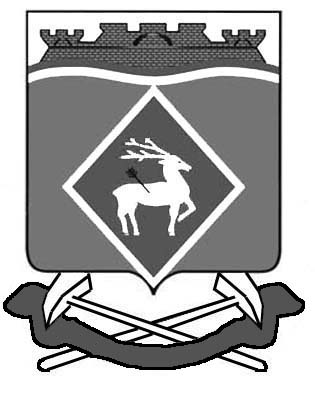 АДМИНИСТРАЦИЯ  ГРУШЕВО-ДУБОВСКОГОСЕЛЬСКОГО ПОСЕЛЕНИЯ ПОСТАНОВЛЕНИЕ26 марта 2018 года	                                                                № 30х. Грушевка             В целях обсуждения населением проекта отчета об исполнении бюджета Грушево-Дубовского сельского поселения Белокалитвинского района за 2017 год, в соответствии со статьей 13 пункта 3 Устава муниципального образования «Грушево-Дубовское  сельское поселение», ПОСТАНОВЛЯЮ:             1. Назначить публичные слушания в форме информирования населения  о проекте  исполнения бюджета Грушево-Дубовского сельского поселения Белокалитвинского района за 2017 год на 15 часов 00 минут         09 апреля 2018 года. Провести публичные слушания в актовом зале Администрации, по адресу: Ростовская область, Белокалитвинский район, х. Грушевка, ул. Центральная,19-а.             2. Ответственным за проведение  публичных слушаний по проекту  исполнения бюджета за 2017 год назначить заведующего сектором экономики и финансов  Касьянову В.М.3. Настоящее постановление вступает в силу со дня его официального опубликования.4. Контроль за исполнением оставляю за собой.Глава АдминистрацииГрушево-Дубовскогосельского поселения                                                                     Полупанов А.А.                             О назначении публичного слушания по проекту «Об утверждении отчета об исполнении бюджета Грушево-Дубовского сельского поселения Белокалитвинского района за 2017 год»